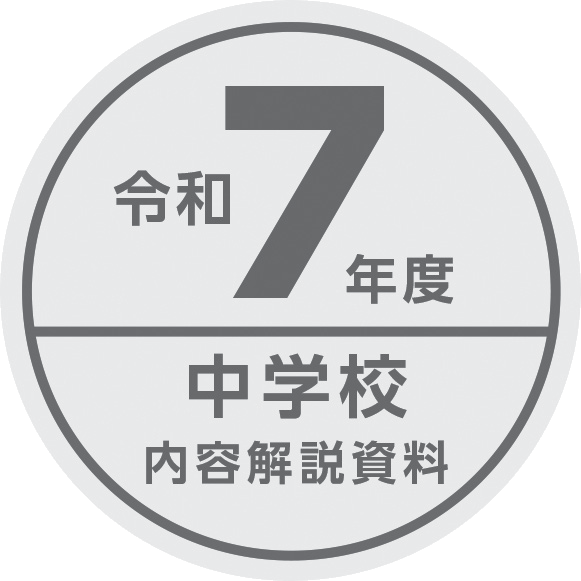 年間指導計画作成資料この資料は、令和7年度中学校教科書の内容解説資料として、一般社団法人教科書協会「教科書発行者行動規範」に則って作成しています。※教科書の流れや記載内容をできるだけ活用した年間指導計画案を掲載いたしました。配当時数、学習活動、評価規準などは、変更になる可能性があります。ご了承ください。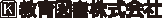 1
家庭 006-72『新 技術・家庭 家庭分野	暮らしを創造する』 年間指導計画例と指導と評価の計画	１年３５時間4	5家庭 006-72『新 技術・家庭 家庭分野	暮らしを創造する』 年間指導計画例と指導と評価の計画	２年３５時間6家庭 006-72『新 技術・家庭 家庭分野	暮らしを創造する』 年間指導計画例と指導と評価の計画 ３年１７.５時間24.048１
年
35
時
間週（時）1234567891011121314151617181920212223242526272829303132333435１
年
35
時
間学習題材Ａ編１章
家族・家庭や地域とのかかわりＡ編１章
家族・家庭や地域とのかかわりＡ編１章
家族・家庭や地域とのかかわりＡ編１章
家族・家庭や地域とのかかわりＡ編１章
家族・家庭や地域とのかかわりＡ編１章
家族・家庭や地域とのかかわりＡ編１章
家族・家庭や地域とのかかわりＡ編１章
家族・家庭や地域とのかかわりＡ編２章
幼児の生活と家族Ａ編２章
幼児の生活と家族Ａ編２章
幼児の生活と家族Ａ編２章
幼児の生活と家族Ａ編２章
幼児の生活と家族Ａ編２章
幼児の生活と家族Ａ編２章
幼児の生活と家族Ａ編２章
幼児の生活と家族Ａ編２章
幼児の生活と家族Ａ編２章
幼児の生活と家族Ａ編２章
幼児の生活と家族Ａ編２章
幼児の生活と家族Ｂ編１章
健康と食生活Ｂ編１章
健康と食生活Ｂ編１章
健康と食生活Ｂ編１章
健康と食生活Ｂ編２章
何をどれだけ食べたらよいかＢ編２章
何をどれだけ食べたらよいかＢ編２章
何をどれだけ食べたらよいかＢ編２章
何をどれだけ食べたらよいかＢ編２章
何をどれだけ食べたらよいかＢ編２章
何をどれだけ食べたらよいかＢ編２章
何をどれだけ食べたらよいかＢ編２章
何をどれだけ食べたらよいかＢ編２章
何をどれだけ食べたらよいかB編３章
調理と食文化B編３章
調理と食文化B編３章
調理と食文化１
年
35
時
間学習内容家庭分野のガイダンス１ 家族の 一 員としてできることを考えようA編1章のガイダンス１ 家族の 一 員としてできることを考えようA編1章のガイダンス１ 家族の 一 員としてできることを考えようA編1章のガイダンス2 家族関係をよりよくする方法を考えよう3 高齢者とのかかわりを知ろう4 家庭生活と地域のかかわりを知ろう4 家庭生活と地域のかかわりを知ろう1 幼児の体の発達を知ろう 
A編2章のガイダンス2 幼児の心の発達を知ろう3 幼児の生活習慣の身につけ方を知ろう 4 幼児の生活の特徴を知ろう4 幼児の生活の特徴を知ろう5 幼児の遊びと発達のかかわりを知ろう 5 幼児の遊びと発達のかかわりを知ろう 6 幼児の発達を支えるおとなの役割を考えよう 7 幼児とふれ合ってみよう 7 幼児とふれ合ってみよう 7 幼児とふれ合ってみよう 1 食事の役割を考えよう
「食生活」のガイダンス1 食事の役割を考えよう
「食生活」のガイダンス2 健康によい食習慣について考えよう2 健康によい食習慣について考えよう1 栄養素の種類と働きを知ろう 2 中学生に必要な栄養の特徴を知ろう3 食品に含まれる栄養素を調べよう4 1日に必要な食品の種類や概量を知ろう4 1日に必要な食品の種類や概量を知ろう5 1日分の献立を考えよう 5 1日分の献立を考えよう 5 1日分の献立を考えよう 5 1日分の献立を考えよう １ 食品の選択と購入について考えよう１ 食品の選択と購入について考えよう２ 購入した食品を適切に保存しよう１
年
35
時
間授業時数177777771111111111111111111111114444999999999333１
年
35
時
間学習指導要領A(1)アA(1)ア，(3)ア(ア)，(イ），イA(1)ア，(3)ア(ア)，(イ），イA(1)ア，(3)ア(ア)，(イ），イA(1)ア，(3)ア(ア)，(イ），イA(1)ア，(3)ア(ア)，(イ），イA(1)ア，(3)ア(ア)，(イ），イA(1)ア，(3)ア(ア)，(イ），イA(2)ア(ア)，(イ)，イA(2)ア(ア)，(イ)，イA(2)ア(ア)，(イ)，イA(2)ア(ア)，(イ)，イA(2)ア(ア)，(イ)，イA(2)ア(ア)，(イ)，イA(2)ア(ア)，(イ)，イA(2)ア(ア)，(イ)，イA(2)ア(ア)，(イ)，イA(2)ア(ア)，(イ)，イA(2)ア(ア)，(イ)，イA(2)ア(ア)，(イ)，イB(1) ア( ア)，(イ），イB(1) ア( ア)，(イ），イB(1) ア( ア)，(イ），イB(1) ア( ア)，(イ），イB(1) ア( ｲ),（２）ア（ア），（イ），イB(1) ア( ｲ),（２）ア（ア），（イ），イB(1) ア( ｲ),（２）ア（ア），（イ），イB(1) ア( ｲ),（２）ア（ア），（イ），イB(1) ア( ｲ),（２）ア（ア），（イ），イB(1) ア( ｲ),（２）ア（ア），（イ），イB(1) ア( ｲ),（２）ア（ア），（イ），イB(1) ア( ｲ),（２）ア（ア），（イ），イB(1) ア( ｲ),（２）ア（ア），（イ），イB(3) ア( ア),( イ)B(3) ア( ア),( イ)B(3) ア( ア),( イ)２
年
35
時
間週（時）1234567891011121314151617181920212223242526272829303132333435２
年
35
時
間学習題材Ｂ編３章
調理と食文化Ｂ編３章
調理と食文化Ｂ編３章
調理と食文化Ｂ編３章
調理と食文化Ｂ編３章
調理と食文化Ｂ編３章
調理と食文化Ｂ編３章
調理と食文化Ｂ編３章
調理と食文化Ｂ編３章
調理と食文化Ｂ編３章
調理と食文化Ｂ編３章
調理と食文化Ｂ編３章
調理と食文化Ｂ編３章
調理と食文化Ｂ編４章
私たちの衣生活Ｂ編４章
私たちの衣生活Ｂ編４章
私たちの衣生活Ｂ編４章
私たちの衣生活Ｂ編４章
私たちの衣生活Ｂ編４章
私たちの衣生活Ｂ編４章
私たちの衣生活Ｂ編４章
私たちの衣生活Ｂ編４章
私たちの衣生活Ｂ編４章
私たちの衣生活Ｂ編５章
生活を豊かにする製作Ｂ編５章
生活を豊かにする製作Ｂ編５章
生活を豊かにする製作Ｂ編５章
生活を豊かにする製作Ｂ編５章
生活を豊かにする製作Ｂ編6章
私たちの住生活Ｂ編6章
私たちの住生活Ｂ編6章
私たちの住生活Ｂ編6章
私たちの住生活Ｂ編6章
私たちの住生活Ｂ編6章
私たちの住生活Ｂ編6章
私たちの住生活Ｂ編6章
私たちの住生活２
年
35
時
間学習内容３ 調理の基礎を知ろう３ 調理の基礎を知ろう４ 肉を調理しよう４ 肉を調理しよう４ 肉を調理しよう５ 魚を調理しよう５ 魚を調理しよう５ 魚を調理しよう６ 野菜を調理しよう６ 野菜を調理しよう６ 野菜を調理しよう７ 地域の食文化を知ろう ８ 和食の調理をしてみよう １ 衣服の働きを知ろう 
「衣生活」のガイダンス２ 目的に合わせて自分らしく着よう２ 目的に合わせて自分らしく着よう３ 自分に合った衣服を手に入れよう３ 自分に合った衣服を手に入れよう４ 衣服の手入れをしよう ４ 衣服の手入れをしよう ４ 衣服の手入れをしよう ５ 衣服を計画的に活用できるようになろう １ 布を使ってつくってみよう １ 布を使ってつくってみよう １ 布を使ってつくってみよう １ 布を使ってつくってみよう １ 布を使ってつくってみよう １ 住まいの働きを知ろう
「住生活」のガイダンス１ 住まいの働きを知ろう
「住生活」のガイダンス２ 家族が暮らしやすい住まい方を考えよう３ 健康を守る室内環境の整え方を考えよう４ 家庭内事故から家族を守ろう４ 家庭内事故から家族を守ろう５ 災害に備えた安全な住まい方を考えよう５ 災害に備えた安全な住まい方を考えよう２
年
35
時
間授業時数1313131313131313131313131399999999995555588888888２
年
35
時
間学習指導要領B(3) ア( イ),(ウ),(エ)，イB(3) ア( イ),(ウ),(エ)，イB(3) ア( イ),(ウ),(エ)，イB(3) ア( イ),(ウ),(エ)，イB(3) ア( イ),(ウ),(エ)，イB(3) ア( イ),(ウ),(エ)，イB(3) ア( イ),(ウ),(エ)，イB(3) ア( イ),(ウ),(エ)，イB(3) ア( イ),(ウ),(エ)，イB(3) ア( イ),(ウ),(エ)，イB(3) ア( イ),(ウ),(エ)，イB(3) ア( イ),(ウ),(エ)，イB(3) ア( イ),(ウ),(エ)，イ　　　B(4) ア( ア)，（イ），イ　　　B(4) ア( ア)，（イ），イ　　　B(4) ア( ア)，（イ），イ　　　B(4) ア( ア)，（イ），イ　　　B(4) ア( ア)，（イ），イ　　　B(4) ア( ア)，（イ），イ　　　B(4) ア( ア)，（イ），イ　　　B(4) ア( ア)，（イ），イ　　　B(4) ア( ア)，（イ），イ　　　B(4) ア( ア)，（イ），イB(5) ア，イB(5) ア，イB(5) ア，イB(5) ア，イB(5) ア，イB(6) ア( ア),( イ)，イB(6) ア( ア),( イ)，イB(6) ア( ア),( イ)，イB(6) ア( ア),( イ)，イB(6) ア( ア),( イ)，イB(6) ア( ア),( イ)，イB(6) ア( ア),( イ)，イB(6) ア( ア),( イ)，イ３
年
17.5
時
間週（時）123456789101112131415161717.5３
年
17.5
時
間学習題材Ｃ編１章
私たちの消費生活Ｃ編１章
私たちの消費生活Ｃ編１章
私たちの消費生活Ｃ編１章
私たちの消費生活Ｃ編１章
私たちの消費生活Ｃ編１章
私たちの消費生活Ｃ編１章
私たちの消費生活Ｃ編１章
私たちの消費生活Ｃ編２章
消費者の権利と責任Ｃ編２章
消費者の権利と責任Ｃ編２章
消費者の権利と責任Ｃ編２章
消費者の権利と責任Ｃ編２章
消費者の権利と責任Ｃ編２章
消費者の権利と責任選択３
年
17.5
時
間学習内容１ 買い物をふり返ってみよう「消費生活・環境」のガイダンス１ 買い物をふり返ってみよう「消費生活・環境」のガイダンス２ 契約の意味を考えよう３ いろいろな販売方法や支払い方法を知ろう ３ いろいろな販売方法や支払い方法を知ろう ４ 消費者トラブルを防ごう５ 消費者を守る仕組みを知ろう５ 消費者を守る仕組みを知ろう１ 消費者の権利について考えよう ２ 消費者の責任について考えよう３ 消費生活が社会に与える影響を考えよう３ 消費生活が社会に与える影響を考えよう４ 環境に及ぼす影響を考えて行動しよう４ 環境に及ぼす影響を考えて行動しよう生活の課題と実践学習のまとめ３
年
17.5
時
間授業時数88888888666666３0.5指導時数指導時数指導時数ABC生活の課題と実践生活の課題と実践生活の課題と実践学習のまとめ学習のまとめ計３
年
17.5
時
間学習指導要領C(1) ア( ア),(イ)，イC(1) ア( ア),(イ)，イC(1) ア( ア),(イ)，イC(1) ア( ア),(イ)，イC(1) ア( ア),(イ)，イC(1) ア( ア),(イ)，イC(1) ア( ア),(イ)，イC(1) ア( ア),(イ)，イC(2) ア，イC(2) ア，イC(2) ア，イC(2) ア，イC(2) ア，イC(2) ア，イA(4)ア，B(7)ア， 　　C(3)アA(4)ア，B(7)ア， 　　C(3)アA(4)ア，B(7)ア， 　　C(3)アA(4)ア，B(7)ア， 　　C(3)ア指導時数指導時数指導時数1951143330.50.587.5授業時数授業時数学習内容おもな学習活動評価の観点評価の観点評価の観点学習指導要領授業時数授業時数学習内容おもな学習活動知識・技能思考・判断・表現態度学習指導要領18Ｃ編「消費生活・環境」のガイダンスＣ編１章 私たちの消費生活１．買い物をふり返ってみよう・最近購入したものを付箋に書き、「物資」と「サービス」に分ける。・生活の中で消費する物資、サービスには、「必需的なもの」と「選択的なもの」があることを理解する。・物資、サービスの購入について、自分、家族、社会それぞれの立場で考える。・商品を選ぶとき何を重視するか、順位付けしてグループで意見交換する。・教科書を参考に、消費行動の意思決定のプロセスを理解する。・「欲しいもの」から１つを選び、買い物の消費行動のプロセスについて考える。・物資・サービスの選択に必要な情報の収集について理解しているとともに、適切にできる。・物資・サービスを購入する際の優先順位や、計画的な金銭の管理について考え、工夫している。・自分の消費行動をふり返り、課題解決に主体的に取り組もうとしている。C(1) ア( ア)、(イ)、イ28Ｃ編「消費生活・環境」のガイダンスＣ編１章 私たちの消費生活１．買い物をふり返ってみよう・最近購入したものを付箋に書き、「物資」と「サービス」に分ける。・生活の中で消費する物資、サービスには、「必需的なもの」と「選択的なもの」があることを理解する。・物資、サービスの購入について、自分、家族、社会それぞれの立場で考える。・商品を選ぶとき何を重視するか、順位付けしてグループで意見交換する。・教科書を参考に、消費行動の意思決定のプロセスを理解する。・「欲しいもの」から１つを選び、買い物の消費行動のプロセスについて考える。・物資・サービスの選択に必要な情報の収集について理解しているとともに、適切にできる。・物資・サービスを購入する際の優先順位や、計画的な金銭の管理について考え、工夫している。・自分の消費行動をふり返り、課題解決に主体的に取り組もうとしている。C(1) ア( ア)、(イ)、イ38２．契約の意味を考えよう・契約は、事業者（店） と消費者（客） がお互いに合意することによって成立し、事業者も、消費者も権利と義務が発生することを理解する。事業者 代金を受け取る権利 ／  商品を引き渡す義務消費者 商品を受け取る権利 ／ 代金を支払う義務・未成年者取消権について知り、行使できる場合、できない場合をまとめる。また、未成年者取消権がある意味を考える。・売買契約の仕組みや、契約によって発生する権利と義務について理解している。・売買契約の仕組みについて問題を見いだし課題を設定している。・中学生も契約にかかわっていることに気付き、課題解決に主体的に取り組もうとしている。C(1) ア( ア)、(イ)、イ48３．いろいろな販売方法や支払い方法を知ろう・店舗販売と無店舗販売について理解し、自分や家族が購入したものを、店舗販売と無店舗販売に分ける。また、それぞれの特徴（長所と短所）を考える。・支払いの種類と方法、特徴、長所と短所を話し合う。・教科書を参考に、キャッシュレス決済の活用についてグループで考え、まとめる。・教科書を参考に、クレジットカード (後払い）の仕組みを調べ、長所、短所を話し合う。また、クレジットカードは、三者間契約であることを理解する。・物資やサービスの購入とその支払いの方法について、自分の生活でどのようなことを考えたらよいかをまとめる。・さまざまな販売方法や支払い方法について、その特徴やメリット・デメリットについて理解している。・クレジットカードの三者間契約について理解している。・自分や家族の買い物の場面を思い出し、どのような販売方法や支払い方法だったかまとめられている。・キャッシュレス決済の多様化について、注意点とともに考えることができている。・中学生も契約にかかわることに気付き、課題解決に主体的に取り組もうとしている。・これからのキャッシュレス社会を見据え、自分や家族の生活と結びつけて主体的に取り組もうとしている。C(1) ア( ア)、(イ)、イ58３．いろいろな販売方法や支払い方法を知ろう・店舗販売と無店舗販売について理解し、自分や家族が購入したものを、店舗販売と無店舗販売に分ける。また、それぞれの特徴（長所と短所）を考える。・支払いの種類と方法、特徴、長所と短所を話し合う。・教科書を参考に、キャッシュレス決済の活用についてグループで考え、まとめる。・教科書を参考に、クレジットカード (後払い）の仕組みを調べ、長所、短所を話し合う。また、クレジットカードは、三者間契約であることを理解する。・物資やサービスの購入とその支払いの方法について、自分の生活でどのようなことを考えたらよいかをまとめる。・さまざまな販売方法や支払い方法について、その特徴やメリット・デメリットについて理解している。・クレジットカードの三者間契約について理解している。・自分や家族の買い物の場面を思い出し、どのような販売方法や支払い方法だったかまとめられている。・キャッシュレス決済の多様化について、注意点とともに考えることができている。・中学生も契約にかかわることに気付き、課題解決に主体的に取り組もうとしている。・これからのキャッシュレス社会を見据え、自分や家族の生活と結びつけて主体的に取り組もうとしている。C(1) ア( ア)、(イ)、イ68４．消費者トラブルを防ごう・消費者トラブルについて知り、起こる理由を考える。・消費者と事業者の間の情報量や交渉力の格差を埋めるためには、どうしたらよいか考える。・情報を理解しないことが、消費者トラブルが起こる一因となることに気づき、家庭にあるいろいろな商品の表示や説明書などを調べてみる。・「悪質商法などの例」や「消費者トラブルの例」を調べて発表する。・物資・サービスの選択に必要な情報の収集・整理が適切にできる。・物資・サービスの選択に必要な情報を活用した購入について考え、工夫している。・身近に多くの消費者トラブルがあることに気付き、課題解決に主体的に取り組もうとしている。C(1) ア( ア)、(イ)、イ78５．消費者を守る仕組みを知ろう・消費者を守る法律があることを理解する。・「消費者契約法」「特定商取引法」「製造物責任法」「消費者基本法」などの意味を調べてまとめる。・クーリング・オフ制度を理解する。・消費者トラブルについて相談できる機関があることを理解し、地域の消費生活センターについて調べてみる。・教科書を参考に、消費者トラブルの解決への流れをグループでシミュレーションし、消費者トラブルの解決のための行動の意味を考えてみる。・消費者を守る法律や制度について理解している。・消費者トラブルの対処について問題を見いだして課題を設定し、考え、工夫している。・よりよい生活の実現に向けて、消費者トラブルを解決するための行動について考え、生活を工夫し創造し、実践しようとしている。C(1) ア( ア)、(イ)、イ88５．消費者を守る仕組みを知ろう・消費者を守る法律があることを理解する。・「消費者契約法」「特定商取引法」「製造物責任法」「消費者基本法」などの意味を調べてまとめる。・クーリング・オフ制度を理解する。・消費者トラブルについて相談できる機関があることを理解し、地域の消費生活センターについて調べてみる。・教科書を参考に、消費者トラブルの解決への流れをグループでシミュレーションし、消費者トラブルの解決のための行動の意味を考えてみる。・消費者を守る法律や制度について理解している。・消費者トラブルの対処について問題を見いだして課題を設定し、考え、工夫している。・よりよい生活の実現に向けて、消費者トラブルを解決するための行動について考え、生活を工夫し創造し、実践しようとしている。C(1) ア( ア)、(イ)、イ96Ｃ編２章 消費者の権利と責任１．消費者の権利について考えよう・消費者の権利とは何か、学習する。・消費者の権利についてまとめ、理解する。・消費者の権利は、消費者基本法によって定められていることを知る。・教科書p.248の「考えてみよう」について取り組み、どんな権利が侵害されているか、グループで話し合う。・消費者の権利について理解している。・自立した消費者としての責任ある消費行動について問題を見いだして課題を設定している。・消費者の権利について、課題解決に主体的に取り組もうとしている。C(2)ア、イ106２．消費者の責任について考えよう・消費者の責任とは何か、学習する。・買った商品により被害を受けたらどこに相談するか考える。・商品による被害を受けた時、だれにも相談しない、または伝えなかった人の割合が約半数いることを知り、どうすれば改善されるか考えてみる。・消費者が主張し行動する大切さを考える。・消費者の責任の順位を考えて、その理由を述べる。・消費者の責任について理解している。・消費者の責任について、自分の消費活動を結びつけて考えることができている。・消費者の責任について課題解決に主体的に取り組もうとしている。C(2)ア、イ116３．消費生活が社会に与える影響を考えよう・教科書を参考に、エシカル消費の例について生産の背景と購入した場合のメリット・デメリットを考え、グループで共有する。・社会的消費、エシカル消費について理解する。・買い物はお金の投票であり、エシカル消費、本物を購入することなど、社会的な視点をもつことを理解する。・教科書を読み、消費者市民、消費者市民社会について理解し、まとめる。・買い物の社会的な意味や、自分たちの消費行動が社会に及ぼす影響について理解している。・これからの生活を展望し、環境に配慮した消費行動についての課題解決に向けた一連の活動について、考察したことを論理的に表現している。・自分たちの消費行動が社会に及ぼす影響を考え、自らの消費生活を社会に配慮して変えていこうとする意欲がある。C(2)ア、イ126３．消費生活が社会に与える影響を考えよう・教科書を参考に、エシカル消費の例について生産の背景と購入した場合のメリット・デメリットを考え、グループで共有する。・社会的消費、エシカル消費について理解する。・買い物はお金の投票であり、エシカル消費、本物を購入することなど、社会的な視点をもつことを理解する。・教科書を読み、消費者市民、消費者市民社会について理解し、まとめる。・買い物の社会的な意味や、自分たちの消費行動が社会に及ぼす影響について理解している。・これからの生活を展望し、環境に配慮した消費行動についての課題解決に向けた一連の活動について、考察したことを論理的に表現している。・自分たちの消費行動が社会に及ぼす影響を考え、自らの消費生活を社会に配慮して変えていこうとする意欲がある。C(2)ア、イ136４．環境に及ぼす影響を考えて行動しよう・４つのグループに分かれ、以下の４つの課題解決に対しての調べ学習を行う。A. プラスチックごみ ／ B. 食品ロスC. 循環型社会（3R） ／  D. 水資源・環境に配慮した生活を送るために、自分や家族にできることは何か、考える。・「環境に配慮した行動」を送るために自分たちができること・気をつけることを話し合い、話し合ったことを標語にしてグループごとに壁新聞づくりを行う。・私たちの消費生活が環境に与える影響について理解している。・持続可能な社会の実現に向けて、消費行動についての課題解決に向けた一連の活動について、考察したことを論理的に表現している。・よりよい生活の実現に向けて、自立した消費者としての消費行動に ついて工夫し創造し、実践しようとしている。C(2)ア、イ146４．環境に及ぼす影響を考えて行動しよう・４つのグループに分かれ、以下の４つの課題解決に対しての調べ学習を行う。A. プラスチックごみ ／ B. 食品ロスC. 循環型社会（3R） ／  D. 水資源・環境に配慮した生活を送るために、自分や家族にできることは何か、考える。・「環境に配慮した行動」を送るために自分たちができること・気をつけることを話し合い、話し合ったことを標語にしてグループごとに壁新聞づくりを行う。・私たちの消費生活が環境に与える影響について理解している。・持続可能な社会の実現に向けて、消費行動についての課題解決に向けた一連の活動について、考察したことを論理的に表現している。・よりよい生活の実現に向けて、自立した消費者としての消費行動に ついて工夫し創造し、実践しようとしている。C(2)ア、イ153【選択】生活の課題と実践・生活をよりよくするための、生活課題と実践にチャレンジする。・実践した結果を評価・改善するとともに、新たな課題を見つけ、次の実践に取り組もうとする。・生活の課題と実践の流れと、意義について理解している。・自分や家族の生活、または地域の生活の中から問題を見いだして課題を設定し、課題解決に向けて、計画を工夫している。・自分や家族の生活、または地域の生活に関する課題解決に主体的に取り組もうとしている。A(4) ア、B(7) ア、C(3) ア163【選択】生活の課題と実践・生活をよりよくするための、生活課題と実践にチャレンジする。・実践した結果を評価・改善するとともに、新たな課題を見つけ、次の実践に取り組もうとする。・生活の課題と実践の流れと、意義について理解している。・自分や家族の生活、または地域の生活の中から問題を見いだして課題を設定し、課題解決に向けて、計画を工夫している。・自分や家族の生活、または地域の生活に関する課題解決に主体的に取り組もうとしている。A(4) ア、B(7) ア、C(3) ア173【選択】生活の課題と実践・生活をよりよくするための、生活課題と実践にチャレンジする。・実践した結果を評価・改善するとともに、新たな課題を見つけ、次の実践に取り組もうとする。・生活の課題と実践の流れと、意義について理解している。・自分や家族の生活、または地域の生活の中から問題を見いだして課題を設定し、課題解決に向けて、計画を工夫している。・自分や家族の生活、または地域の生活に関する課題解決に主体的に取り組もうとしている。A(4) ア、B(7) ア、C(3) ア17.50.5学習のまとめ